VERKSAMHETSBERÄTTELSE 2017-2018Verkställande utskottet, VU, för Inner Wheel distrikt 239 får härmed lämna följande verksamhetsberättelse för 2017-07-01 – 2018-06-30.IIW: Världspresident Kapila Gupta, Indien, med årets tema ”Leave a lasting Legacy”SIWR: Rådspresident har varit Ingelög Wyndhamn, Helsingborg IWCVU har haft följande sammansättning 2017-2018
Övriga funktionärer 2017-2018VU-styrelsemötenVU har haft 6 protokollförda sammanträden.2017: 3 september i Silvåkra, 3 oktober i Helsingborg, 11 november i Lund.2018: 20 januari i Hörby, 27 februari i Lund, 5 maj i Kivik.Inbjudna till VU-styrelsemötenaInkommande vice distriktspresident Eva Tildborn-Ström (Falsterbo-Vellinge IWC) den 5 maj.Distriktspresidentskifte ägde rum på Svaneholms slott den 5 juli 2017 då Monique Mellin formellt blev distriktspresident för 2017-2018. 63 personer närvarade.MedlemsantalAntalet klubbar har under verksamhetsåret varit 16.Vid årets början var vi 704 medlemmar och vid verksamhetsårets slut var vi 681 medlemmar.EkonomiDistriktets ekonomiska ställning för verksamhetsåret 2017-2018 redovisas efter bokslut i samband med distriktsårsmötet. Årsavgiften till distriktet har varit 310 kronor per medlem och innefattar avgiften till IIW, SIWR, IW-Nytt, matrikeln och två programblad (höst o vår). 10 kronor per medlem har avsatts till såväl konto för Convention som till konto för besök vändistrikt.Distriktsårsmötet 2017-10-07Höstens distriktsårsmöte ägde rum på Habo Gård. Värdklubb var Burlöv IWC.Mötet hade 76 deltagare varav 43 röstberättigade (37 valda klubbdelegater inklusive två via fullmakt till DP och 6 från VU). Övriga var medlemmar från distriktets klubbar och inbjudna gäster.Deltagande gäster distriktsårsmötet 2017-10-07
Burlöv IWC anordnade ett lotteri till förmån för Rotary Doctors Sweden. Lotteri och gåva inbringade 3 000 kronor.Distriktsmötet 2018-03-03Vårens distriktsmöte ägde rum på Marina Plaza. Värdklubb var Helsingborg IWC. Mötet hade 65 deltagare varav 30 röstberättigade (26 valda delegater och 4 VU-ledamöter). Övriga deltagare var medlemmar från distriktet och inbjudna gäster.Deltagande gäster distriktsårsmötet 2018-03-03Värdklubben hade valt att ha en insamling till förmån för narkotikasökhundarna då Tullverket hade en uppvisning innan förhandlingarna. Insamlade medel blev 2 120 kronor. Malmö-Kirseberg IWC sålde tavlor målade av Inga Hjalmarsson som inbringade 1 650 kr. Även dessa medel ska gå till förmån för narkotikasökhundarna.Val till distriktet och Svenska Inner Wheel-rådetVid mötet förrättades val till distriktet av VU-ledamöter. Utsedda funktionärer bekräftades. Val till Svenska Inner Wheel-rådet av VU-ledamöter bekräftades och information om funktionärer lämnades.Parentation har vid distriktsårsmötet och distriktsmötet hållits över följande medlemmar:I oktoberVi hedrade våra avlidna med en tyst minut varefter Gärd Olsson läste en finstämd dikt av Nils Ferlin.I marsDe avlidna hedrades med en tyst minut varefter Gisela Rosvall avlutade med en fin dikt, Tidlös Frid,  av Elisabet Jensen, Helsingborg IWC.
Informationsmötet i Rosersberg 2017-08-12--13Monique Mellin, Gertie Stenkula, Ann Persson, Marianne Wikfalk och Elisabet Jensen deltog från distriktets VU. Elisabeth von Friesendorff deltog i IT-mötet för rådets räkning.RådsmötenRådsårsmötet i Lund 2017-11-18--19Deltagande: Monique Mellin samt Elisabeth von Friesendorff som deltog för SIWR:s räkning.Rådsmötet i Hässleholm 2018-03-24--03-25Deltagande: Monique Mellin och Gertie Stenkula.
Distriktets höstutflykt till Livets museum 2017-10-01	Vi besökte Livets Museum i Lund efter inledande fika i parken utanför. Museets kunniga guider, som är (pensionerade) sjuksköterskor/läkare, visade och berättade om sjukvårdens utveckling. Vi tog också del av det interaktiva utbudet, som är en mycket intressant del av museet.  Efter detta sneddade vi över till restaurangen Valvet där vi serverades god lunch med trevlig samvaro vid borden. Artikel om höstutflykten var införd i IW-nytt nr 4 2017.Convention Melbourne 2018-04-11 – 2018-04-14 Distriktet var representerat på Convention genom Monique Mellin som delegat och Proxy Vote Holder för distriktets alla klubbar.Vändistrikt Vårt holländska vändistrikt har avbrutit utbytet. Motiveras med att många äldre inte vill resa långt och de yngre har inte tid att åka på grund av familj och arbete.Inner Wheel GolfIngrid Hofman och Ingelöf Bjärenstam, Landskrona Citadell IWC, avtackades på distriktsårsmötet efter att i flera år ha anordnat IW-golf och har nu lämnat över bollen för någon annan att ta upp.IW-utbildningTvå lördagskurser, en på hösten och en på våren, har genomförts under ledning av Solveig Svensson, Ystad IWC, Gerd Lindström, Malmö Kirseberg IWC och Ann Persson, Lund IWC. 30 medlemmar från distriktets klubbar har deltagit.IT-utbildning
Elisabeth von Friesendorff, Lund IWC, har erbjudit, och lett, utbildning för IT-ansvariga i distriktets klubbar vid sammanlagt fem tillfällen under verksamhetsåret.Hjälpprojekt 2017-03-15 – 2018-03-14Till olika hjälpprojekt har distriktets klubbar samlat in totalt 156 370 kr. Dessa medel fördelas på följande sätt:			                kronor	A. Rights of Child (barns rättigheter)	42 970B. Family (IW-doktorn)	36 239 C. Status of Woman (kvinnors rättigheter)	  7 740D. Narcotic drugs (narkotikabekämpning)	51 321E. Övrigt		18 100VU styrelseledamöter för verksamhetsåret 2018-2019Övriga funktionärerVU framför ett varmt och innerligt tack till alla distriktets medlemmar för ett arbetsår som har präglats av samarbete i god Inner Wheel-anda.Lund 2018-06-30Monique Mellin			Gertie Stenkula	Distriktspresident			Vice distriktspresidentAgneta Larsson			Elisabet Jensen	Past distriktspresident			DistriktsskattmästareMarianne Wikfalk			Ann PerssonDISO/Distriktsredaktör			Distriktssekreterare
Dokumentets originalunderskrifter finns i distriktets arkiv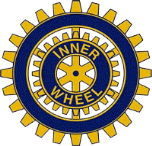 DISTRIKT 239Inner Wheel Sverige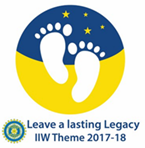 DistriktspresidentMonique MellinSkurup IWCVice distriktspresidentGertie StenkulaLund IWCPast distriktspresidentAgneta LarssonHörby IWCDistriktssekreterareAnn PerssonLund IWCDISO/DistriktsredaktörMarianne WikfalkHelsingborg Kärnan IWCDistriktsskattmästareElisabet JensenHelsingborg IWCDistriktsarkivarie & IT-ansvarigElisabeth von FriesendorffLund IWC, ständigt adjungeradDistriktsrevisorKajsa MalmströmFalsterbo-Vellinge IWCDistriktsrevisorKristina JohanssonYstad IWCDistriktsrevisorsuppleantViola OhlssonBurlöv IWCCarl-Gustaf Olofsson, RotaryFöredragshållareKristina Johansson, Ystad IWCDistriktsrevisorIngrid Hofman, Landskrona Citadell IWCAnordnare IW-golfIngelöf Bjärenstam, Landskrona Citadell IWCAnordnare IW-golfBirgitta Eriksson, Malmö-Kirseberg IWCPast distriktspresidentSolveig Svensson, Ystad IWCPast IIW presidentElisabeth von Friesendorff, Lund IWCWebmaster SIWR, distrikts IT-ansvarig & arkivarieBirgitta Eriksson, Malmö-Kirseberg IWCPast distriktspresidentMaj Halvarsson-ZadigLund IWCmedlem sedan 1976Gertie LarmarkLandskrona Citadell IWCmedlem sedan 1987Gerda GranlundSimrishamn IWCmedlem sedan 2005Sylvia LarssonMalmö-L-S IWCmedlem sedan 2008Inga HjalmarssonMalmö-Kirseberg IWCmedlem sedan 1965Gudrun Pehrsson	Malmö-Kirseberg IWCmedlem sedan 1970Brita HenriksMalmö-Kirseberg IWCmedlem sedan 1977Ulla Simonsson	Ystad IWC	medlem sedan 1978Els-Marie Bjerén	Höganäs IWCmedlem sedan 1992Bodil LysellBurlöv IWCmedlem sedan 1996Ingegerd Möller LeoTrelleborg IWCmedlem sedan 1999DistriktspresidentGertie StenkulaLund IWCVice distriktspresidentEva Tildborn-StrömFalsterbo-Vellinge IWCPast distriktspresident/
Extension organiserMonique MellinSkurup IWCDistriktssekreterareAgneta LarssonHörby IWCDISO/DistriktsredaktörMarianne WikfalkHelsingborg Kärnan IWCDistriktsskattmästareElisabet JensenHelsingborg IWCDistriktsarkivarie & IT-ansvarigElisabeth von FriesendorffLund IWCDistriktsrevisorKajsa MalmströmFalsterbo-Vellinge IWCDistriktsrevisorKristina JohanssonYstad IWCDistriktsrevisorsuppleantViola OhlssonBurlöv IWC